Федеральный научно-образовательный консорциум«Передовые ЭкоТехнологии»Федеральное государственное унитарное предприятие «Федеральный экологический оператор»Правительство Саратовской области «Саратовский государственный технический университетимени Гагарина Ю.А.»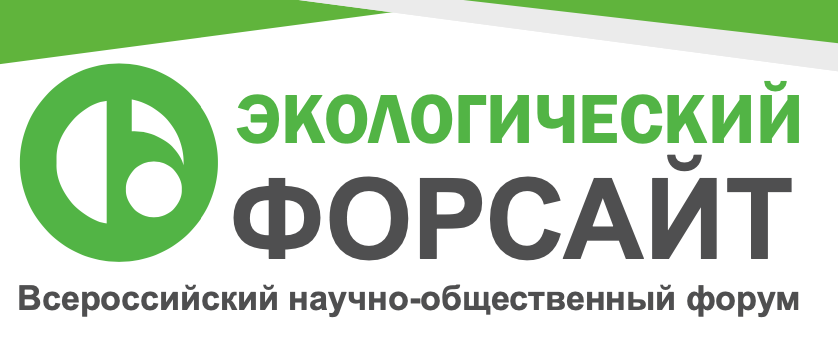 ПЕРВОЕ ИНФОРМАЦИОННОЕ ПИСЬМО Всероссийская научно-практическая конференция «Экологический мониторинг опасных промышленных объектов: современные достижения, перспективы и обеспечение экологической безопасности населения»27-29 октября 2021 г.Уважаемые коллеги!Приглашаем Вас принять участие в работе Всероссийской научно-практической конференции «Экологический мониторинг опасных промышленных объектов: современные достижения, перспективы и обеспечение экологической безопасности населения», которая будет проходить 27-29 октября 2021 г. в Саратовском государственном техническом университете имени Гагарина Ю.А. в рамках III Всероссийского научно-практического Форума «Экологический форсайт» в очно-заочном формате с возможностью участия в режиме on-line видеоконференции.Организационный комитетОстроумов И.Г., д.х.н., профессор, проректор по науке и инновациям СГТУ имени Гагарина Ю.А. (председатель).Cтрахов А.В., к.т.н., доцент, директор Института урбанистики, архитектуры и строительства СГТУ имени Гагарина Ю.А. (заместитель председателя).Тихомирова Е.И., д.б.н., профессор, зав. кафедрой «Экология и техносферная безопасность» Института урбанистики, архитектуры и строительства СГТУ имени Гагарина Ю.А. (заместитель председателя).Шутенко В.Н., специалист Управления Федеральной службы по надзору в сфере природопользования (Росприроднадзора) по Саратовской и Пензенской областям, Заслуженный эколог РФ, г. Саратов.Абросимова О.В., к.б.н., доцент кафедры «Экология и техносферная безопасность» СГТУ имени Гагарина Ю.А. (ответственный секретарь)Антонова О.М., д.б.н., профессор кафедры «Экология и техносферная безопасность» СГТУ имени Гагарина Ю.А.Атаманова О.В., д.т.н., профессор кафедры «Экология и техносферная безопасность» СГТУ имени Гагарина Ю.А.Белова М.Ю., к.б.н., доцент кафедры «Экология и техносферная безопасность» СГТУ имени Гагарина Ю.А.Беляченко А.А. к.б.н., доцент кафедры «Экология и техносферная безопасность» СГТУ имени Гагарина Ю.А.Веденеева Н.В., к.б.н., доцент кафедры «Экология и техносферная безопасность» СГТУ имени Гагарина Ю.А.Жутов А.С., к.б.н., доцент кафедры «Экология и техносферная безопасность» СГТУ имени Гагарина Ю.А.Нечаева О.В., д.б.н., профессор кафедры «Экология и техносферная безопасность» СГТУ имени Гагарина Ю.А.Ольшанская Л.Н., д.х.н, профессор кафедры «Экология и техносферная безопасность» СГТУ имени Гагарина Ю.А. Отраднова М.И., к.б.н., доцент кафедры «Экология и техносферная безопасность» СГТУ имени Гагарина Ю.А.Плотникова О.А., к.х.н., доцент кафедры «Экология и техносферная безопасность» СГТУ имени Гагарина Ю.А. Сергеева И.В., д.б.н., профессор, зав. кафедрой «Ботаника, химия и экология» Саратовского государственного аграрного университета им. Н.И. Вавилова.Симонова З.А., к.б.н., зам. директора Института урбанистики, архитектуры и строительства по научной работе, доцент кафедры «Экология и техносферная безопасность» СГТУ имени Гагарина Ю.А. Татаринцева Е.А., к.б.н., доцент кафедры «Экология и техносферная безопасность» СГТУ имени Гагарина Ю.А.Фомина А.А., к.б.н., доцент кафедры «Экология и техносферная безопасность» СГТУ имени Гагарина Ю.А.Основные направления работы конференции:методологические аспекты экологического мониторинга опасных промышленных объектов и прогнозирование состояния антропогенно нарушенных территорий;экологические, экономические и социальные проблемы загрязнения территорий опасными отходами; правовые и экономические аспекты экологической политики в сфере утилизации отходов и обеспечения экологической безопасности;современные геоинформационные технологии в экологическом мониторинге опасных промышленных объектов. Развитие Федеральной государственной информационной системы территориального планирования;современные методы выявления экотоксикантов в объектах окружающей среды и оценка их воздействия на экосистемы и здоровье человека;обоснование рациональной системы мониторинговых наблюдений за состоянием окружающей среды производственно-технических комплексов по обработке, утилизации и обезвреживанию отходов I и II классов опасности;разработка инновационных методов экологической реабилитации антропогенно нарушенных территорий;математическое моделирование оценки токсичности ксенобиотиков, рисков здоровью населения и эффективности технологических систем на производственно-технических комплексах по обработке, утилизации и обезвреживанию отходов I и II классов опасности.В рамках конференции запланировано проведение:– Круглый стол «Промышленная экология: актуальные вопросы развития законодательной базы, подготовки современных кадров, обеспечения экологической безопасности опасных промышленных объектов» (27 октября).– Круглый стол «Участие студенческой молодежи в решении экологических проблем регионов» (29 октября).Формы докладовНа конференции запланированы пленарные, секционные и стендовые доклады. Регламент докладов: пленарные – 20 мин, секционные 7–10 мин. Предусмотрено заочное участие в конференции.По итогам конференции будет издан сборник материалов с последующим размещением на базе научной электронной библиотеки e-library и включением в Российский индекс научного цитирования (РИНЦ).Правила оформления материалов:1.	Объем строго фиксированный: 3–4 страницы формата А4;2.	Междустрочный интервал: одинарный (1.0); абзац 1.25;3.	Ширина всех полей: по 2,5 см;4.	Шрифт: Times New Roman, размер шрифта 14;5.	Выравнивание текста по ширине;6.	Таблицы, формулы, рисунки, графики, подрисуночные подписи, библиография, текст на английском языке набираются 12 шрифтом, ссылки на литературу указываются по мере упоминания в тексте в квадратных скобках, например: [2]. Оформление библиографических описаний по ГОСТ 7.1-2003.Структура текста (Приложение 2):1. Инициалы и фамилии авторов (с верхними индексами, если они работают в разных организациях), строчными буквами, полужирным шрифтом, выровнены посередине.  2. Через один интервал указывается учреждение, город, страна – строчными буквами, обычным шрифтом. 3. Через интервал название – ПРОПИСНЫМИ БУКВАМИ, ПОЛУЖИРНЫМ ШРИФТОМ, выравнивание посередине. 4. Через интервал аннотация, ключевые слова – обычным шрифтом, строчными буквами.4. Через интервал основной текст – обычным шрифтом, строчными буквами.5. Литература, оформленная по ГОСТу.Оргкомитет оставляет за собой право корректорской правки и предпечатной подготовки материалов, а также право отклонять материалы, не соответствующие тематике, научному уровню конференции и оформленные не по правилам.Ключевые датыДЛЯ УЧАСТИЯ В КОНФЕРЕНЦИИ ФОРУМА НЕОБХОДИМО:1. Заполнить до 23 октября электронную регистрационную форму на сайте http://ecoforsite.org во вкладке «Мероприятия Форума – Всероссийская конференция».2. Прислать заполненную регистрационную форму участника конференции (Приложение 1) вместе с правильно оформленными тезисами (Приложение 2) на электронную почту 2021@ecoconf.org.О необходимости направления именного приглашения сделать отметку в регистрационной форме. Наши контакты: Юридический и почтовый адрес: 410008, г. Саратов, ул. Политехническая, 77, СГТУ имени Гагарина Ю.А. для кафедры «Экология и техносферная безопасность».Телефон кафедры «Экология и техносферная безопасность» 8(8452)99-85-30Ответственный секретарь научно-практической конференции – Абросимова Ольга Владимировна, 8-917-215-7483, e-mail: 2021@ecoconf.org Место проведения Форума – г. Саратов, ул. Политехническая, 77, СГТУ имени Гагарина Ю.А., 25 корпус. ПРИЛОЖЕНИЕ 1РЕГИСТРАЦИОННАЯ ФОРМА УЧАСТНИКАПРИЛОЖЕНИЕ 2ОБРАЗЕЦ ОФОРМЛЕНИЯ ТЕЗИСОВО.А. Иванов, И.С. СмирновСаратовский государственный технический университет имени Гагарина Ю.А.НАЗВАНИЕ ТЕЗИСОВ ………….……………………..Краткая аннотация …………….Ключевые слова: ………………….Текст текст текст …………Таблица 1Название название название ……..Текст текст текст ……….. [2]. 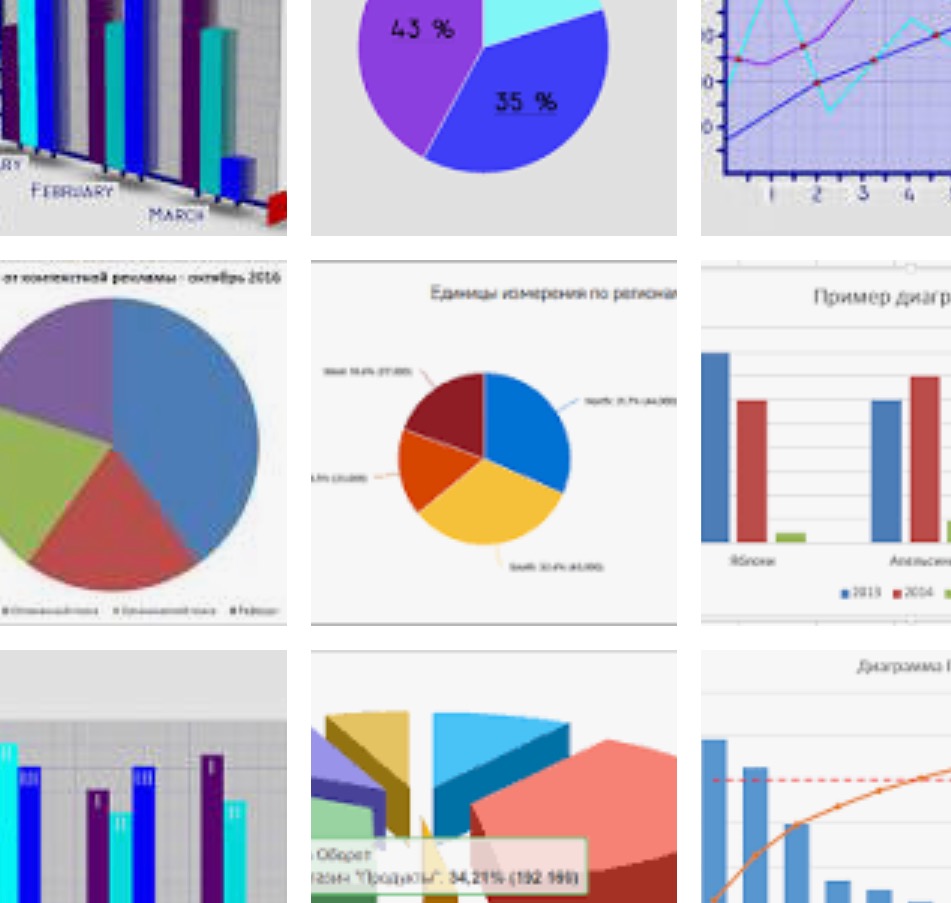 Название рисунка ……………………………….……………..Литература1. Лебедев, В.В. Структурирование экологической информации как необходимый этап создания баз данных информационно-управляющих систем / В.В. Лебедев и [др.] // Экология промышленного производства. 2009. № 4. С.13 – 18.2. ……………….3. ……………….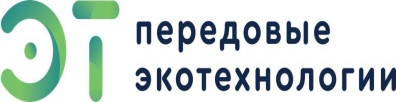 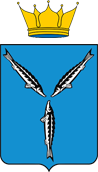 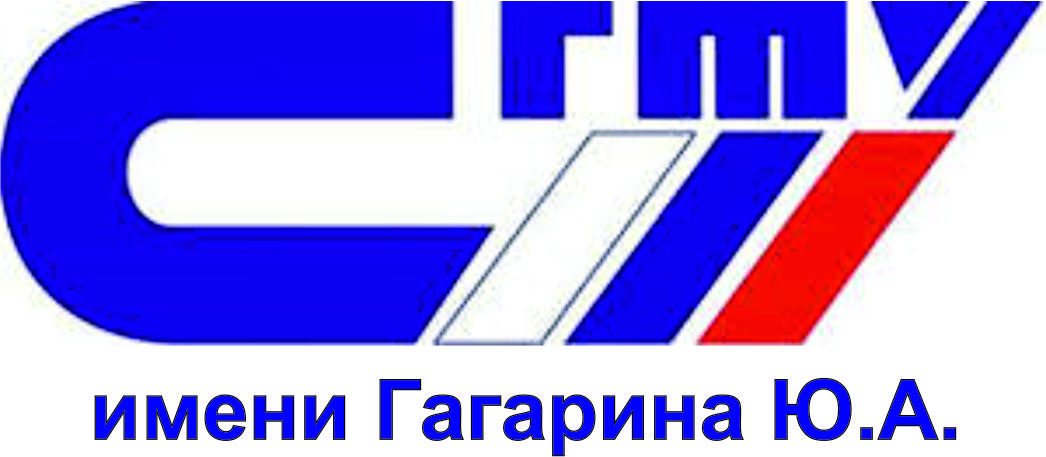 Принятие заявок-регистрационных форм и материалов (докладов) до 23 октября 2021 г.Второе информационное письмо о проведении Форума и программа мероприятий24 октября 2021 г.Открытие Форума. Пленарное заседание конференции. 27 октября 2021 г.Работа секций конференции. 27–28 октября 2021 г.ФамилияИмяОтчествоУченая степеньУченое званиеДолжностьНазвание организацииАдрес организацииКонтактный адресТелефон (указать код города)e-mailНазвание доклада (выступления)СекцияДокладчикФорма участия (очная, заочная, дистанционно-очная)Предоставление жильяНеобходимость в именном приглашении